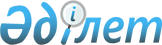 Об утверждении Положения государственного учреждения "Отдел физической культуры и спорта Карасайского района"
					
			Утративший силу
			
			
		
					Постановление акимата Карасайского района Алматинской области от 01 октября 2015 года № 10-871. Зарегистрировано Департаментом юстиции Алматинской области 06 ноября 2015 года № 3534. Утратило силу постановлением акимата Карасайского района Алматинской области от 22 сентября 2016 года № 9-1445      Сноска. Утратило силу постановлением акимата Карасайского района Алматинской области от 22.09.2016 № 9-1445.

      В соответствии cподпунктом 8) статьи 18 и Закона Республики Казахстан от 01 марта 2011 года "О государственном имуществе" и Указом Президента Республики Казахстан от 29 октября 2012 года за № 410 "Об утверждении типового положения государственного органа Республики Казахстан", акимат Карасайского района ПОСТАНОВЛЯЕТ:

      1. Утвердить Положение государственного учреждения "Отдел физической культуры и спорта Карасайского района" согласно приложению к настоящему постановлению. 

      2. Возложить на руководителя государственного учреждения "Отдел физической культуры и спорта Карасайского района" Камзанову Серику Сайлаухановичу опубликование настоящего постановления после государственной регистрации в органах юстиции в официальных и периодических печатных изданиях, а также на интернет-ресурсе, определяемом Правительством Республики Казахстан, и на интернет-ресурсе акимата района.

      3. Контроль за исполнением настоящего постановления возложить на руководителя аппарата акима района Тынышбай Нурлан Толенулы.

      4. Настоящее постановление вступает в силу со дня государственной регистрации в органах юстиции и вводится в действие по истечении десяти календарных дней после дня его первого официального опубликования.

 Положение о государственном учреждении
"Отдел физической культуры и спорта Карасайского района" 1. Общие положения      1. Государственное учреждение "Отдел физической культуры и спорта Карасайского района" является государственным органом Республики Казахстан, осуществляющим руководство в сфере физической культуры и спорта на территории Карасайского района. 

      2. Государственное учреждение "Отдел физической культуры и спорта Карасайского района" осуществляет свою деятельность в соответствии с Конституцией и законами Республики Казахстан, актами Президента и Правительства Республики Казахстан, иными нормативными правовыми актами, а также настоящим Положением.

      3. Государственное учреждение "Отдел физической культуры и спорта Карасайского района" является юридическим лицом в организационно-правовой форме государственного учреждения, имеет печати и штампы со своим наименованием на государственном языке, бланки установленного образца, в соответствии с законодательством Республики Казахстан счета в органах казначейства. 

      4. Государственное учреждение "Отдел физической культуры и спорта Карасайского района" вступает в гражданско-правовые отношения от собственного имени.

      5. Государственное учреждение "Отдел физической культуры и спорта Карасайского района" имеет право выступать стороной гражданско-правовых отношений от имени государства, если оно уполномочено на это в соответствии с законодательством.

      6. Государственное учреждение "Отдел физической культуры и спорта Карасайского района" по вопросам своей компетенции в установленном законодательством порядке принимает решения, оформляемые приказами руководителя государственного учреждения "Отдел физической культуры и спорта Карасайского района" и другими актами, предусмотренными законодательством Республики Казахстан.

      7. Структура и лимит штатной численности государственного учреждения "Отдел физической культуры и спорта Карасайского района" утверждаются в соответствии с действующим законодательством. 

      8. Местонахождение юридического лица: индекс 040900, Республика Казахстан, Алматинская область, Карасайский район, город Каскелен, улица Абылай хана, № 213.

      9. Полное наименование государственного органа - Государственное учреждение "Отдел физической культуры и спорта Карасайского района".

      10. Настоящее Положение является учредительным документом государственного учреждения "Отдел физической культуры и спорта Карасайского района". 

      11. Финансирование деятельности государственного учреждения "Отдел физической культуры и спорта Карасайского района" осуществляется из местного бюджета.

      12. Государственному учреждению "Отдел физической культуры и спорта Карасайского района" запрещается вступать в договорные отношения с субъектами предпринимательства на предмет выполнения обязанностей, являющихся функциями государственного учреждения "Отдел физической культуры и спорта Карасайского района".

      Если государственному учреждению "Отдел физической культуры и спорта Карасайского района" законодательными актами предоставлено право приносящую доходы деятельность, то доходы, полученные от такой деятельности, направляются в доход государственного бюджета.

 2. Миссия, основные задачи, функции, права и обязанности государственного учреждения "Отдел физической культуры и спорта Карасайского района".      13. Миссия: государственного учреждения "Отдел физической культуры и спорта Карасайского района" обеспечивает реализацию государственной политики в сфере физической культуры и спорта. 

      14. Задачи:

      1) обеспечение безопасности жизни и здоровья лиц, занимающихся физической культурой и спортом, а также участников и зрителей физкультурно-оздоровительных и спортивных мероприятий и соблюдение общественного порядка в местах проведения спортивно-массовых мероприятий;

      2) развитие национальных, технических и прикладных видов спорта;

      3) поддержка и стимулирование физической культуры и спорта.

      15. Функции: 

      1) проводит районные спортивные соревнования по видам спорта совместно с местными аккредитованными спортивными федерациями;

      2) обеспечивает подготовку районных сборных команд по видам спорта и их выступления на областных спортивных соревнованиях;

      3) обеспечивает развитие массового спорта и национальных видов спорта на территории Карасайского района; 

      4) координирует деятельность районных физкультурно-спортивных организаций на территории Карасайского района;

      5) оказывает методическую и консультативную помощь спортивным организациям;

      6) присваивает спортсменам спортивные разряды: спортсмен 2 разряда, спортсмен 3 разряда, спортсмен 1 юношеского разряда, спортсмен 2 юношеского разряда, спортсмен 3 юношеского разряда;

      7) присваивает квалификационные категории: тренер высшего уровня квалификации второй категории, тренер среднего уровня квалификации второй категории, методист высшего уровня квалификации второй категории, методист среднего уровня квалификации второй категории, инструктор-спортсмен высшего уровня квалификации второй категории, спортивный судья;

      8) реализует единый региональный календарь спортивно-массовых мероприятий;

      9) координирует организацию и проведение спортивных мероприятий на территории Карасайского района;

      10) осуществляет сбор, анализ и предоставляет местному исполнительному органу области информацию по развитию физической культуры и спорта на территории Карасайского района по форме и в сроки, установленные законодательством Республики Казахстан;

      11) формирует и утверждает районные списки сборных команд по видам спорта по предложениям региональных и местных аккредитованных спортивных федераций;

      12) организует медицинское обеспечение официальных физкультурных и спортивных мероприятий;

      13) обеспечивает общественный порядок и общественную безопасность при проведении физкультурных и спортивных мероприятий;

      14) обеспечивает деятельность районных неспециализированных детско-юношеских школ;

      15) осуществляет в интересах местного государственного управления иные полномочия, возлагаемые на местные исполнительные органы законодательством Республики Казахстан.

      16. Права и обязанности:

      1) запрашивать и получать необходимую в своей деятельности информацию от государственных органов и иных организаций;

      2) осуществлять пользование имуществом, находящимся на праве оперативного управления;

      3) в пределах своей компетенции осуществлять иные права и обязанности в области физической культуры и спорта в соответствии с законодательством Республики Казахстан.

 3. Организация деятельности государственного учреждения "Отдел физической культуры и спорта Карасайского района".      17. Руководство государственного учреждения "Отдел физической культуры и спорта Карасайского района" осуществляется первым руководителем отдела, который несет персональную ответственность за выполнение возложенных на государственное учреждение "Отдел физической культуры и спорта Карасайского района" задач и осуществление им своих функций.

      18. Первый руководитель государственного учреждения "Отдел физической культуры и спорта Карасайского района" назначается на должность и освобождается от должности акимом Карасайского района.

      19. Первый руководитель государственного учреждения "Отдел физической культуры и спорта Карасайского района" не имеет заместителей.

      20. Полномочия первого руководителя государственного учреждения "Отдел физической культуры и спорта Карасайского района":

      1) в пределах своей компетенции определяет обязанности и полномочия директора структурного подразделения, работников государственного учреждения "Отдел физической культуры и спорта Карасайского района";
2) в соответствии с действующим законодательством назначает и освобождает от должности работников государственного учреждения "Отдел физической культуры и спорта Карасайского района";

      3) в соответствии с действующим законодательством назначает и освобождает от должности директора структурного подразделения, находящегося в введении государственного учреждения "Отдел физической культуры и спорта Карасайского района";

      4) в установленном законодательством порядке поощряет и налагает дисциплинарные взыскания на работников отдела, директора структурного подразделения, находящегося в ведении государственного учреждения "Отдел физической культуры и спорта Карасайского района";

      5) в пределах своей компетенции издает приказы;

      6)в пределах своей компетенции представляет интересы государственного учреждения "Отдел физической культуры и спорта Карасайского района" в государственных органах и иных организациях;

      7) осуществляет иные полномочия в соответствии с законодательством Республики Казахстан.

      Исполнение полномочий первого руководителя государственного учреждения "Отдел физической культуры и спорта Карасайского района" в период его отсутствия осуществляется лицом, его замещающим в соответствии с действующим законодательством.

 4. Имущество государственного учреждения "Отдел физической культуры и спорта Карасайского района".      21. Государственное учреждение "Отдел физической культуры и спорта Карасайского района" может иметь на праве оперативного управления обособленное имущество в случаях, предусмотренных законодательством.
 Имущество государственного учреждения "Отдел физической культуры и спорта Карасайского района" формируется за счет имущества, переданного ему собственником, а также имущества (включая денежные доходы), приобретенного в результате собственной деятельности и иных источников, не запрещенных законодательством Республики Казахстан.

      22. Имущество, закрепленное за государственным учреждением "Отдел физической культуры и спорта Карасайского района", относится к коммунальной собственности.

      23. Государственное учреждение "Отдел физической культуры и спорта Карасайского района" не вправе самостоятельно отчуждать или иным способом распоряжаться закрепленным за ним имуществом и имуществом, приобретенным за счет средств, выданных ему по плану финансирования, если иное не установлено законодательством.

 5. Реорганизация и упразднение государственного учреждения
"Отдел физической культуры и спорта Карасайского района".      24. Реорганизация и упразднение государственного учреждения "Отдел физической культуры и спорта Карасайского района" осуществляются в соответствии с законодательством Республики Казахстан.

      Перечень организаций, находящихся в ведении государственного учреждения "Отдел физической культуры и спорта Карасайского района":

      1) Коммунальное государственное учреждение "Детско-юнешеская спортивная школа Карасайского района" государственного учреждения "Отдел физической культуры и спорта Карасайского района".


					© 2012. РГП на ПХВ «Институт законодательства и правовой информации Республики Казахстан» Министерства юстиции Республики Казахстан
				
      И.о. Аким района

Н. Жумадил
Приложение утвержденное постановлением акимата Карасайского района от "01" октября 2015 года № 10-871 "Об утверждении Положения государственного учреждения "Отдел физической культуры и спорта Карасайского района"